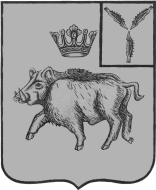 АДМИНИСТРАЦИЯЦАРЕВЩИНСКОГО МУНИЦИПАЛЬНОГО ОБРАЗОВАНИЯБАЛТАЙСКОГО МУНИЦИПАЛЬНОГО РАЙОНАСАРАТОВСКОЙ ОБЛАСТИП О С Т А Н О В Л Е Н И Ес.ЦаревщинаОб утверждении Положения
о порядке рассмотрения обращений граждан                                                                             в администрации Царевщинского                                                                                муниципального образованияВ соответствии с Федеральным законом от 02.05.2006 № 59-ФЗ «О порядке рассмотрения обращений граждан Российской Федерации», руководствуясь Уставом Царевщинского муниципального образования,ПОСТАНОВЛЯЮ:1.Утвердить Положение о порядке рассмотрения обращений граждан в администрации Царевщинского муниципального образования, согласно приложению № 1.2.Утвердить График приема граждан по личным вопросам должностными лицами администрации Царевщинского муниципального образования, согласно приложению № 2.3. Считать утратившим силу постановление администрации Царевщинского муниципального образования от 22.05.2014 № 36 «Об утверждении Положения об организации личного приема, порядка рассмотрения и ведения делопроизводства по обращениям граждан в администрации Царевщинского  муниципального образования Балтайского муниципального района Саратовской области».  4.Настоящее постановление вступает в силу со дня его опубликования на официальном сайте администрации Балтайского муниципального района.5. Контроль за исполнением настоящего постановления оставляю за собой.И.о. главы администрации Царевщинского муниципального района						Ю.А.РомановПоложение о порядке рассмотрения обращений граждан в администрации Царевщинского муниципального образования1. Общие положения1.1.Настоящее Положение о порядке рассмотрения обращений граждан в администрации Царевщинского муниципального образования (далее – Положение) разработано в соответствии с Федеральными законами от 06.10.2003 № 131-ФЗ «Об общих принципах организации местного самоуправления в Российской Федерации», от 02.05.2006 № 59-ФЗ «О порядке рассмотрения обращений граждан Российской Федерации», и регулирует порядок и сроки обращения граждан в администрации Царевщинского муниципального образования она (далее – орган местного самоуправления) и к должностным лицам администрации Царевщинского муниципального образования (далее – должностные лица).1.2.  В настоящем Положении отдельные термины и понятия имеют следующее значение:1) обращение гражданина - направленные в орган местного самоуправления или должностному лицу в письменной форме или в форме электронного документа предложение, заявление или жалоба, а также устное обращение гражданина в орган местного самоуправления;2) предложение - рекомендация гражданина по совершенствованию законов и иных нормативных правовых актов, деятельности органа местного самоуправления, развитию общественных отношений, улучшению социально-экономической и иных сфер деятельности государства и общества;3) заявление - просьба гражданина о содействии в реализации его конституционных прав и свобод или конституционных прав и свобод других лиц, либо сообщение о нарушении законов и иных нормативных правовых актов, недостатках в работе органа местного самоуправления и должностных лиц, либо критика деятельности указанных органов и должностных лиц;4) жалоба - просьба гражданина о восстановлении или защите его нарушенных прав, свобод или законных интересов либо прав, свобод или законных интересов других лиц;5)должностное лицо - лицо, постоянно, временно или по специальному полномочию осуществляющее функции представителя власти либо выполняющее организационно-распорядительные, административно-хозяйственные функции в органе местного самоуправления.2.Право граждан на обращение2.1.  Каждый гражданин имеет право обращаться лично, а также направлять индивидуальные и коллективные обращения:1) к Главе Царевщинского муниципального образования,  заместителю главы администрации Царевщинского муниципального образования, помощнику главы администрации Царевщинского муниципального образования;2) к должностным лицам, в компетенцию которых входит разрешение поставленных в обращениях вопросов.2.2. Иностранные граждане и лица без гражданства, находящиеся на территории Царевщинского муниципального образования, пользуются правом на обращения, определенным настоящим Положением, наравне с гражданами Российской Федерации, если иное не предусмотрено федеральными законами или международными договорами Российской Федерации.2.3. Граждане реализуют право на обращение свободно и добровольно.2.4. Осуществление гражданами права на обращение не должно нарушать права и свободы других граждан.2.5. Рассмотрение обращений граждан осуществляется бесплатно.2.6. Орган местного самоуправления и должностные лица в пределах своих полномочий обязаны организовать работу таким образом, чтобы каждое обращение получило своевременный, объективный и мотивированный ответ, а также окончательное разрешение в том органе, к компетенции которого относится решение вопроса, в порядке и сроки, предусмотренные настоящим Положением.2.7. Гарантии права граждан на обращение устанавливаются законодательством Российской Федерации.3.Сфера действия настоящего Положения3.1. Действие настоящего Положения распространяется на все обращения граждан, за исключением:   1) обращений, которые связаны с изобретениями, открытиями, рационализаторскими предложениями, порядок рассмотрения которых регламентируется специальными актами законодательства Российской Федерации;   2) обращений, которые рассматриваются в порядке конституционного, гражданского, административного, уголовного судопроизводства или арбитражными судами;   3) обращений, для которых предусмотрен иной порядок рассмотрения, установленный федеральными конституционными законами, федеральными законами, законами Саратовской области.4. Требования к письменному обращению4.1. Обращение гражданина, изложенное в письменной форме, должно содержать наименование и адрес органа местного самоуправления либо фамилию, имя, отчество  соответствующего должностного лица, которым направляется обращение, фамилию, имя, отчество (последнее – при наличии) обратившегося, почтовый  адрес, по которому должен быть направлен ответ, уведомление о переадресации обращения,  изложение существа предложения, заявления или жалобы, дату и личную подпись обратившегося.4.2. В случае необходимости в подтверждение своих доводов гражданин прилагает к письменному обращению документы и материалы либо их копии.  К заявлению, направленному  в форме электронного документа, гражданин вправе приложить материалы  в электронной форме либо направить указанные документы и материалы или их копии в письменном виде.4.3. Если в письменном обращении не указаны фамилия гражданина, направившего обращение, и почтовый адрес, по которому должен быть направлен ответ, ответ на обращение не дается.4.4. Обращение, поступившее в орган местного самоуправления или должностному лицу в форме электронного документа, подлежит рассмотрению в порядке, установленном Федеральным законом от 02.05.2006 № 59-ФЗ «О порядке рассмотрения обращений граждан Российской Федерации». В обращении гражданин в обязательном порядке указывает свои фамилию, имя, отчество (последнее - при наличии), адрес электронной почты, по которому должны быть направлены ответ, уведомление о переадресации обращения. Гражданин вправе приложить к такому обращению необходимые документы и материалы в электронной форме.5.Направление и регистрация письменного обращения5.1. Гражданин направляет письменное обращение непосредственно в орган местного самоуправления или тому должностному лицу, в компетенцию которого входит решение поставленных в обращении вопросов.5.2. Письменное обращение подлежит регистрации в течение трех дней с момента поступления в орган местного самоуправления или должностному лицу в «Журнале регистрации заявлений (обращений) граждан, поступивших в адрес администрации Царевщинского муниципального образования» (приложение № 1 к Положению) или в «Журнале регистрации устных обращений граждан» (приложение № 2 к Положению).5.3. Письменное обращение, содержащее вопросы, решение которых не входит в компетенцию органа местного самоуправления  или должностного лица, направляется в течение семи дней со дня регистрации в соответствующий орган или соответствующему должностному лицу, в компетенцию которых входит решение поставленных в обращении вопросов, с уведомлением гражданина, направившего обращение, о переадресации обращения, за исключением случая, указанного Положении.5.4. В случае если решение поставленных в письменном обращении вопросов относится к компетенции нескольких органов местного самоуправления или должностных лиц, копия обращения в течение семи дней со дня регистрации направляется в соответствующие органы местного самоуправления или соответствующим должностным лицам.5.5. Орган местного самоуправления или должностное лицо при направлении письменного обращения на рассмотрение в другой орган или иному должностному лицу может в случае необходимости запрашивать в указанных органах или у должностного лица документы и материалы о результатах рассмотрения письменного обращения.5.6. Запрещается направлять жалобу на рассмотрение тем органам и должностным лицам, решение или действие (бездействие) которых обжалуется.5.7. В случае если в соответствии с запретом, предусмотренным частью 5.6, невозможно направление жалобы на рассмотрение органу местного самоуправления или должностному лицу, в компетенцию которых входит решение поставленных в обращении вопросов, жалоба возвращается гражданину с разъяснением его права обжаловать соответствующие решение или действие (бездействие) в установленном порядке в суд.6. Обязательность принятия обращения к рассмотрению6.1. Обращение, поступившее в орган местного самоуправления или должностному лицу в соответствии с их компетенцией, подлежит обязательному рассмотрению.6.2. В случае необходимости орган местного самоуправления или должностное лицо, рассматривающие обращение, могут обеспечить его рассмотрение с выездом на место.7. Рассмотрение обращений граждан7.1. Орган местного самоуправления или должностное лицо:  1) обеспечивает объективное, всестороннее и своевременное рассмотрение обращения, в случае необходимости - с участием гражданина, направившего обращение;  2) запрашивает, в том числе в электронной форме,  необходимые для рассмотрения обращения документы и материалы в государственных органах, других органах местного самоуправления и у иных должностных лиц, за исключением судов, органов дознания и органов предварительного следствия;  3) принимает меры, направленные на восстановление или защиту нарушенных прав, свобод и законных интересов гражданина;  4) дает письменный ответ по существу поставленных в обращении вопросов, за исключением случаев, указанных в разделе 8 настоящего Положения;  5) уведомляет гражданина о направлении его обращения на рассмотрение в другой орган местного самоуправления, орган государственной власти или иному должностному лицу в соответствии с их компетенцией.7.2. Орган местного самоуправления или должностное лицо по направленному в установленном порядке запросу органа местного самоуправления или должностного лица, рассматривающих обращение, обязаны в течение 15 дней представлять документы и материалы, необходимые для рассмотрения обращения, за исключением документов и материалов, в которых содержатся сведения, составляющие государственную или иную охраняемую федеральным законом тайну, и для которых установлен особый порядок предоставления.7.3. Ответ на обращение подписывается главой Балтайского муниципального района.7.4. Ответ на обращение направляется в форме электронного документа по адресу электронной почты, указанному в обращении, поступившем в орган местного самоуправления или должностному лицу в форме электронного документа, и в письменной форме по почтовому адресу, указанному в обращении, поступившем в орган местного самоуправления или должностному лицу в письменной форме. Кроме того, на поступившее в орган местного самоуправления или должностному лицу обращение, содержащее предложение, заявление или жалобу, которые затрагивают интересы неопределенного круга лиц, в частности на обращение, в котором обжалуется судебное решение, вынесенное в отношении неопределенного круга лиц, ответ, в том числе с разъяснением порядка обжалования судебного решения, может быть размещен с соблюдением требований части 2 статьи 6 настоящего Федерального закона от 02.05.2006 № 59-ФЗ «О порядке рассмотрения обращений граждан Российской Федерации»на официальном сайте органа местного самоуправления в информационно-телекоммуникационной сети "Интернет".8. Оставление обращения без рассмотрения, прекращение переписки с гражданином8.1. Обращение гражданина остается без рассмотрения в случае:   1) предусмотренном разделом 4 настоящего Положения;   2) на обращение не распространяется действие настоящего Положения в соответствии  с разделом 3 настоящего Положения;   3) в обращении обжалуется судебное решение. Указанное обращение в течение семи дней со дня регистрации  возвращается гражданину, направившему обращение, с разъяснением порядка обжалования данного судебного решения;   4) получения письменного обращения, в котором содержатся нецензурные либо оскорбительные выражения, угрозы жизни, здоровью и имуществу должностного лица, а также членов его семьи.    При этом орган местного самоуправления или должностное лицо, которым адресовано данное обращение, вправе сообщить гражданину, направившему обращение, о недопустимости злоупотребления правом;   5) текст письменного обращения не поддается прочтению.  При этом об оставлении заявления без рассмотрения в течение семи дней со дня регистрации обращения сообщается гражданину, направившему обращение, если его фамилия, имя, отчество и почтовый адрес поддаются прочтению;   6) ответ по существу поставленного в обращении вопроса не может быть дан с разглашением сведений, составляющих государственную или иную охраняемую федеральным законом тайну. При этом гражданину, направившему обращение, сообщается о невозможности дать ответ по существу поставленного в нем вопроса в связи с недопустимостью разглашения указанных сведений;7) в случае, если текст письменного обращения не позволяет определить суть предложения, заявления или жалобы, ответ на обращение не дается и оно не подлежит направлению на рассмотрение в орган местного самоуправления или должностному лицу в соответствии с их компетенцией, о чем в течение семи дней со дня регистрации обращения сообщается гражданину, направившему обращение.8.2. Переписка с гражданином может быть прекращена в случае, если в письменном обращении гражданина содержится вопрос, на который ему неоднократно давались письменные ответы по существу в связи с ранее направляемыми обращениями, и при этом в обращении не приводятся новые доводы или обстоятельства.  В этом случае должностное лицо, либо уполномоченное на то лицо вправе принять решение о безосновательности очередного обращения и прекращении переписки с гражданином по данному вопросу при условии, что указанное обращение и ранее направляемые обращения направлялись в один и тот же орган местного самоуправления или одному и тому же должностному лицу.   О данном решении уведомляется гражданин, направивший обращение.9. Сроки рассмотрения письменного обращения9.1. Срок рассмотрения письменного обращения, поступившего в орган местного самоуправления или должностному лицу в соответствии с их компетенцией - 30 дней со дня его регистрации.9.2. В исключительных случаях, а также в случае направления запроса, предусмотренного пунктом 7 настоящего Положения, глава Балтайского муниципального района, должностное лицо органа местного самоуправления либо уполномоченное на то лицо вправе продлить срок рассмотрения обращения не более чем на 30 дней, уведомив о продлении срока его рассмотрения гражданина, направившего обращение.9.3. Законодательством Российской Федерации и Саратовской области могут быть предусмотрены иные сроки, регулирующие вопросы рассмотрения отдельных видов обращений, в пределах которых органы местного самоуправления и их должностные лица должны рассмотреть данные обращения и направить на них ответ.10. Личный прием граждан10.1. Личный прием граждан в органе местного самоуправления проводится руководителями органов местного самоуправления и уполномоченными на то лицами.  Информация о месте приема, а также об установленных для приема днях и часах доводится до сведения граждан.10.2. При личном приеме гражданин предъявляет документ, удостоверяющий его личность.10.3. Содержание устного обращения заносится в карточку личного приема гражданина (приложение № 3 к Положению).  В случае если изложенные в устном обращении факты и обстоятельства являются очевидными и не требуют дополнительной проверки, ответ на обращение с согласия гражданина может быть дан устно в ходе личного приема, о чем делается запись в карточке личного приема гражданина.  В остальных случаях дается письменный ответ по существу поставленных в обращении вопросов.10 4. Письменное обращение, принятое в ходе личного приема, подлежит регистрации и рассмотрению в порядке, установленном настоящим Положением.10.5. В случае если в обращении содержатся вопросы, решение которых не входит в компетенцию органов местного самоуправления или должностного лица, гражданину дается разъяснение, куда и в каком порядке ему следует обратиться.10.6. В ходе личного приема гражданину может быть отказано в дальнейшем рассмотрении обращения, если ему ранее был дан ответ по существу поставленных в обращении вопросов.11. Контроль за соблюдением порядка рассмотрения обращений11.1.Органы местного самоуправления и должностные лица  осуществляют в пределах своей компетенции контроль за соблюдением порядка рассмотрения обращений, анализируют содержание поступающих обращений, принимают меры по своевременному выявлению и устранению причин нарушения прав, свобод и законных интересов граждан.12.Ответственность за нарушение настоящего Положения12.1. Лица, виновные в нарушении настоящего Положения, несут ответственность, предусмотренную законодательством Российской Федерации.13. Возмещение причиненных убытков и взыскание понесенных расходов при рассмотрении обращений13.1. Гражданин по решению суда имеет право на возмещение убытков и компенсацию морального вреда, причиненных незаконным действием (бездействием) органа местного самоуправления или должностного лица при рассмотрении обращения.13.2. В случае если гражданин указал в обращении заведомо ложные сведения, расходы, понесенные в связи с рассмотрением обращения органом местного самоуправления или должностным лицом, могут быть взысканы с данного гражданина по решению суда.Верно: главный специалистадминистрации Царевщинского муниципального образования				                   	Е.М.БобковаГрафик приема граждан по личным вопросам должностными лицами администрации Царевщинского муниципального образованияВерно: главный специалистадминистрации Царевщинского муниципального образования					Е.М.БобковаЖурнал регистрации заявлений (обращений) граждан, поступивших в адрес администрации Царевщинского муниципального образованияВерно: главный специалистадминистрации Царевщинского муниципального образования					Е.М.БобковаЖурнал регистрации устных обращений гражданВерно: главный специалистадминистрации Царевщинского муниципального образования					Е.М.БобковаОбразец карточки личного приема________________________________________________________________(наименование органа государственной власти или органа местного самоуправления)Карточка личного приема гражданинаНомер ______________			Дата_________ФИО_______________________________________________________________________Cоциальное положение_______________________________________________________Адрес проживания___________________________________________________________Контактный телефон_________________________________________________________Дополнительные сведения____________________________________________________Содержание обращения___________________________________________________________________________________________________________________________________________________________________________________________________________________________________________________________________________________________________________________________________________________________________Тип обращения:заявление - □; предложение - □;жалоба - □Ф.И.О. ведущего прием ______________________________________________________Результат рассмотрения обращения:____________________________________________________________________________________________________________________________________________________________________________________________________________________________________________________________________________________________________________Подпись должностного лица, ведущего прием___________________________________											С согласия гражданина письменный ответ не требуетсяПодпись гражданина______________/____________________________________________(расшифровка подписи)Примечание:Согласен на обработку персональных данных в соответствии с требованиями Федерального закона от 27 июля 2006 года № 152-ФЗ «О персональных данных»______________________(подпись)Приложение № 1к постановлению администрацииЦаревщинского муниципального образованияот 28.02.2018 № 14Приложение № 2к постановлению администрацииЦаревщинского муниципального образования от 28.02.2018 № 14№ДолжностьДни приемаЧасы приема1.И.о. главы администрацииЦаревщинского муниципального образованиявторникпятница09.00–11.00Приложение № 1 к Положению о порядке рассмотрения обращений граждан в администрации Царевщинского муниципального образования№п/пДатаКраткое содержаниеРезолюция или комунаправлен документРоспись в полученииОтметка об исполненииПриложение № 2 к Положению о порядке рассмотрения обращений граждан в администрации Царевщинского муниципального образования№п/пДата приемаФ.И.ОАдресСуть обращенияФ.И.О. должностного лицаРезультат рассмотрения обращения Приложение № 3 к Положениюо порядке рассмотрения обращений граждан в администрации Царевщинского муниципального образования